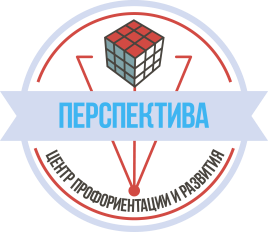 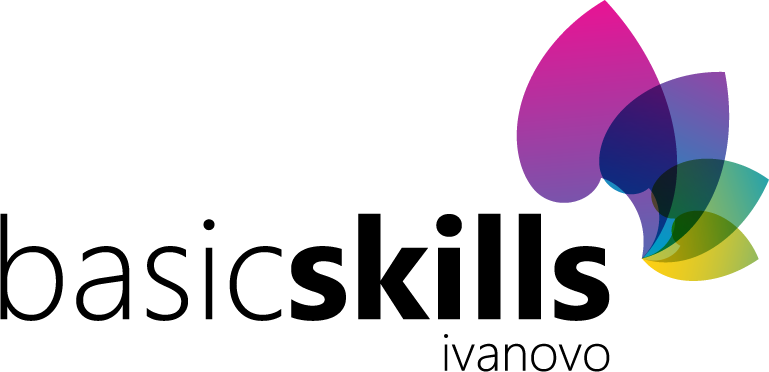   Дополнения к ПоложениюЧетвертого городского конкурса – олимпиада рабочих рук BASICSKILLSна основе инструментов WORLDSKILLS (приказ управления образования от 12.09.2018 №466)Общие положения1.2. Городской конкурс «BASICSKILLS» (Базовые навыки) (в дальнейшем Конкурс) представляет собой конкурс профессионального мастерства для детей 10-18 лет. 1.3. Конкурс проводится по навыкам/компетенциям:- «Ресторанное дело»;- «Столярное мастерство»;- «Мобильная робототехника»;- «3d моделирование»- «Электроника»;- «Лабораторно-химический анализ»;- «Технологии моды»;- «Пользователь ПК»;- «Флористика»;- «Фотография»;- «Парикмахерское искусство»;- «Визажист»- «Первая медицинская помощь»- «Дошкольное воспитание»- «Звукорежиссура»- «Хореография»- «Ведущий»- «Предпринимательство»1.4. Описание компетенций, типовые конкурсные задания и критерии оценивания  будут представлены не позднее 29 октября 2018 года на сайте МБУ ДО ЦПР «Перспектива» в разделе «BASICSKILLS» . Некоторые компетенции предполагают работу на собственном материале участника.1.8. Расписание компетенций будет доступно  на сайте МБУ ДО ЦПР «Перспектива» в разделе «BASICSKILLS» не позднее  29 октября 2018 года.Конкурс проводится с 7 ноября по 5 декабря 2018 года на различных площадках.26 октября 2018 года в 15:30 организационное собрание для руководителей команд. Явка строго обязательна. Команды, чьи руководители не явились на организационное собрание, к участию в Конкурсе допущены не будут. На собрание руководители должны принести подписанную директором учебного учреждения заявку с перечнем компетенций, в которых будут участвовать дети. Заявки на участие в Конкурсе в электронном виде принимаются  до 26 октября 2018 года (включительно)   на электронный адрес event_perspektiva@mail.ru по форме.Руководители проекта:8(920) 670-19-13 Зайцев Владимир Владимирович8(905) 156-07-65 Абрамова Мария Андреевна8(4932) 32-53-59 МБУ ДО ЦПР «ПЕРСПЕКТИВА»